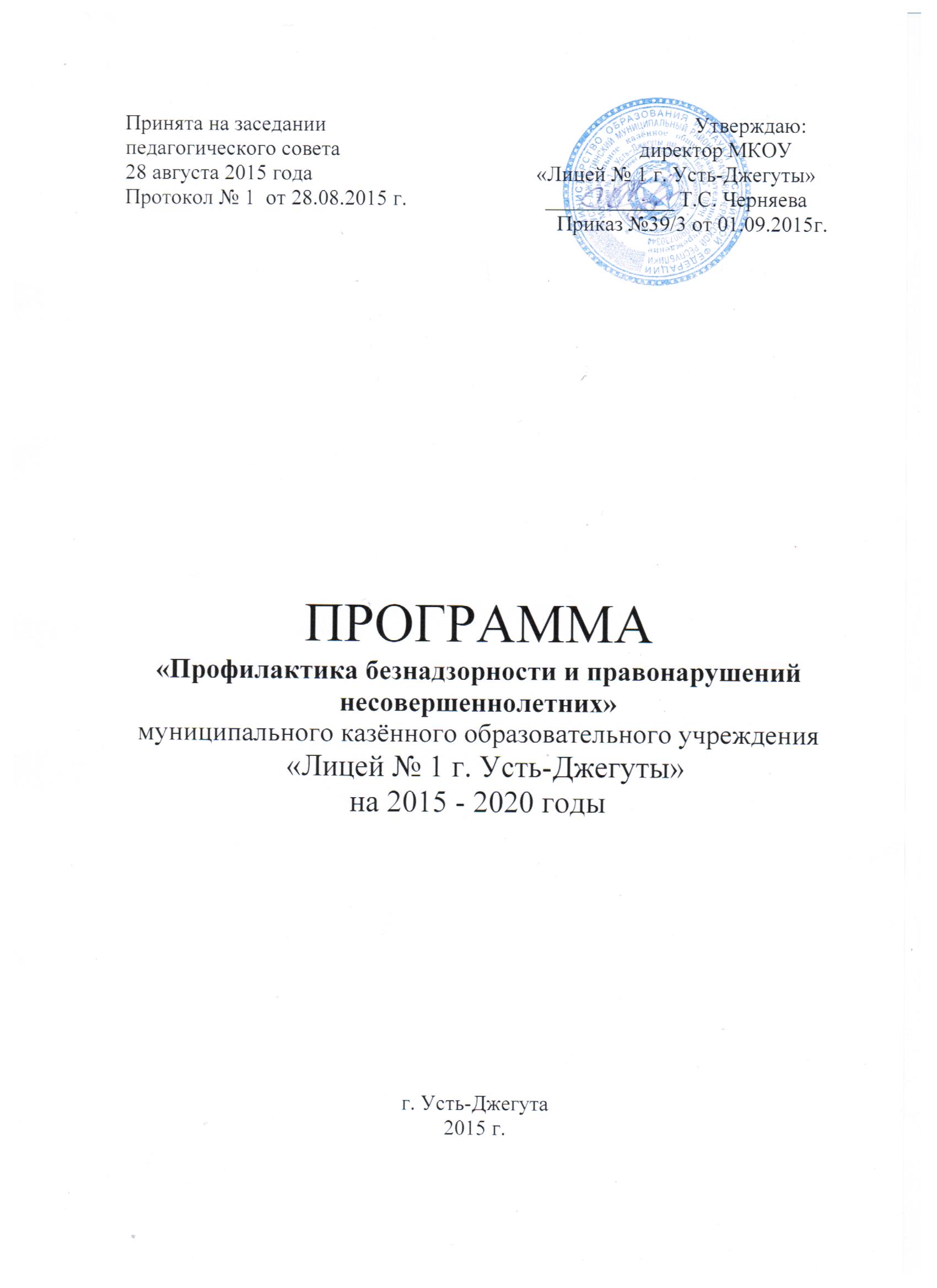 Программа
«Профилактика безнадзорности и правонарушений несовершеннолетних»
муниципального казённого общеобразовательного учреждения
"Лицей № 1 г. Усть - Джегуты"
на 2015-2020 г.гПаспорт программыПояснительная запискаСодержание проблемы и обоснование необходимости её решения программными методамиДетская безнадзорность и беспризорность - следствие современной  социально-экономической и духовно-нравственной ситуации, в России ,которая характеризуется нарастанием социального неблагополучия семей, падением их жизненного уровня, криминализацией среды, ростом преступности среди взрослых и порождают опасные для подрастающего поколения и общества в целом тенденции:         рост числа граждан, лишённых родительских прав, что предопределяет широкое распространение социального сиротства и беспризорности среди несовершеннолетних;         массовые нарушение прав детей;         рост ранней алкоголизации и наркомании подростков, который ведёт к увеличению числа преступлений, совершённых несовершеннолетними;         омоложение преступности;         увеличение числа несовершеннолетних правонарушителей из семей, находящихся в социально-опасном положении.Эти тревожные тенденции свидетельствуют о необходимости  совершенствования системы профилактики безнадзорности и правонарушений несовершеннолетних. С целью  систематизации работы образовательного учреждения в области профилактики была создана программа профилактики правонарушений среди несовершеннолетних в МКОУ "Лицей № 1 г. Усть - Джегуты"Правовая основа программы Правовую основу программы профилактики безнадзорности и          правонарушений составляют:         Международная Конвенция ООН о правах ребёнка         Конституция Российской Федерации;         Федеральный закон РФ «Об основах системы профилактики безнадзорности и правонарушений несовершеннолетних;         Указы Президента РФ;         Кодекс Российской Федерации об административных правонарушениях;         принимаемые в соответствии с указами Президента нормативные правовые акты государственных органов и органов местного самоуправления субъектов РФ.Цели программы:- обеспечить единый комплексный подход к разрешению ситуаций, связанных с проблемами безнадзорности и правонарушений;- создать   условия   для   эффективного   функционирования   системы   профилактики   безнадзорности    и правонарушений.Задачи программы:- повышение уровня воспитательной – профилактической  работы с подростками в образовательном учреждении;- защита прав и законных интересов несовершеннолетних, находящихся в трудной жизненной ситуации;- раннее выявление семейного неблагополучия и оказание специализированной адресной помощи;- создание условий для психолого-педагогической, медицинской и правовой поддержки обучающихся;- осуществление индивидуального подхода к обучающимся и оказание помощи в охране их психофизического и нравственного здоровья;- осуществление  консультативно-профилактической работы  среди учащихся,   педагогических  работников, родителей.- развитие системы организованного досуга и отдыха «детей группы риска»Содержание программы. Программа содержит 4 блока:организационная работа, диагностическая работа, профилактическая работа с обучающимися, профилактическая работа с родителями.Организационная работа направлена на разработку и осуществление комплекса мероприятий по профилактике правонарушений, алкоголизма, наркомании, токсикомании, осуществление систематической работы с картотекой обучающихся «группы риска».Диагностическая работа предполагает создание банка данных об образе жизни семей обучающихся, о положении детей в системе внутрисемейных отношений, выявление негативных привычек подростков, взаимоотношений подростков с педагогами школы, организацию мониторинга здоровья обучающихся.Профилактическая работа со школьниками включает:предупредительно-профилактическую деятельность и индивидуальную работу с подростками с девиантным поведением и детьми «группы риска» Предупредительно-профилактическая деятельность осуществляется через системуклассных часов, общешкольных мероприятий, с помощью индивидуальных бесед. Она способствует формированию у обучающихся представлений об адекватном поведении, о здоровой, несклонной к правонарушениям личности.   Задача индивидуальной работы с подростками с девиантным поведением состоит в содействии сознательному выбору воспитанником своего жизненного пути. Работа выстраивается в несколько этапов: Профилактическая работа с родителями предусматривает установление неиспользованного резерва семейного воспитания, нахождение путей оптимального педагогического взаимодействия школы и семьи, включение семьи в воспитательный процесс через систему родительских собраний, общешкольных мероприятий с детьми и родителями, работу Совета школы.Программу реализует администрация лицея (с привлечением заинтересованных ведомств), классные руководители, социальный педагог, педагог-организатор ОБЖ).В целях профилактики безнадзорности в школе работают разнообразные кружки и секцииПланы мероприятий по каждому блоку работыОрганизационная работа:         Планирование и коррекция работы по профилактике правонарушений совместно ПДН ОВД.         Организация работы лицейского Совета профилактики.         Проведение тематических педагогических советов.         Педагогический всеобуч для  родителей         Социально-педагогическая работа с детьми  «группы риска»           Составление социального паспорта классов, лицея.         Ведение картотеки учащихся из неблагополучных семей, обучающихся, стоящих на внутришкольном учёте, карты семьи.         Проведение акции «Всеобуч» (посещение семей микрорайона лицея, выявление обучающихся, не посещающих занятия).         Выявление и постановка на учёт детей с девиантным поведением, вовлечение их в спортивные секции и кружки.Диагностическая работа:Анкетирование учащихся 5-11-х классов на предмет выявления фактов употребления алкоголя, табачных изделий, наркотических веществ.  Анкетирование учащихся с целью выявления намерений по окончанию школы и дальнейших жизненных планов (7-11 кл.).Проведение диагностических методик изучения личности ученика: памятные даты моей жизни, моё состояние, блиц-опрос, самореклама, готовность к саморазвитию, сочинение и др.Заполнение карты здоровья учащихся.Профилактическая работа со школьниками:1 направление: Предупредительно-профилактическая деятельность:реализация системы  воспитательной работы лицея;проведение мероприятий совместно с ПДН ОВД;классные часы по пожарной безопасности;организация правового всеобуча;профориентационная работа;проведение бесед по профилактике употребления психоактивных веществ.Организация досуговой деятельности учащихся «группы риска»:Вовлечение учащихся «группы риска» в кружки и спортивные секции;Вовлечение учащихся в планирование КТД в лицее;Охват организованным отдыхом подростков «группы риска» в каникулярное время и интересным содержательным досугом в течение всего года;Оказание помощи в трудоустройстве в летний период на предприятиях города и посёлка;Привлечение подростков к шефской помощи младшим школьникам.     2 направление:Индивидуальная работа с подростками с девиантным поведением.Работа в этом направлении предполагает:выявление причин отклонений в поведении;беседы социального педагога,  классного руководителя, администрации лицея с подростком;приглашение на школьный  Совет по профилактике правонарушений;Беседы инспектора ПДН;Вовлечение в творческую жизнь класса, лицея, в кружки, секции;Направление ходатайств в КДН;Проведение тренинговых занятий с категорией таких обучающихся.Профилактическая работа с родителями:Выбор родительского комитета в классах.Выбор родителей в состав школьного Совета по профилактике правонарушений.«День открытых дверей» для родителей.Привлечение родителей к проведению внеклассных мероприятий.Привлечение родителей к осуществлению правопорядка во время проведения культурно-массовых мероприятий.Выявление социально-неблагополучных, малообеспеченных, многодетных семей и постановка их на внутришкольный контроль.Посещение по месту жительства семей, находящихся в социально-опасном положении. Проведение родительского всеобуча:Организация консультаций специалистов: психологов, педагогов, медицинских работников для родителей. Организация тематических встреч родителей с работниками образования, правоохранительных органов, органов здравоохранения.Использование разнообразных форм для проведения родительских собраний: лекции, конференции, ролевые игры, родительские ринги, практикумы и др.Планируемые результаты:План  мероприятий направленных на  реализацию направлений программыКритерии отслеживания эффективности программыНаименование программыПрограмма по профилактике безнадзорности и правонарушений несовершеннолетнихРазработчики программыСоциально-педагогическая службаМКОУ "Лицей № 1 г. Усть - Джегуты"Цели программы  обеспечить единый комплексный подход к разрешению ситуаций, связанных с проблемами безнадзорности и правонарушений;  создать   условия   для   эффективного   функционирования   системы   профилактики   безнадзорности    и правонарушений.Сроки реализации программы2015-2020 годыИсполнители программыСоциально-педагогическая службаМКОУ "Лицей № 1 г. Усть - Джегуты"Ожидаемые конечные результаты реализации программысоздание условий для обеспечения защиты прав детей, их социальной реабилитации и адаптации в обществе;стабилизация числа беспризорных детей  подростков;преодоление тенденции роста числа правонарушений несовершеннолетних.ЭтапСодержаниеИзучение подростка и окружающей его средыДиагностика подросткаОбеспечение психологической готовности подростка к изменениюБеседы с подростком, вхождение в доверие к нему, пробуждение его интереса к той или иной деятельностиНакопление подростком нравственно положительных качеств, поступковСтимулирование положительных поступков, изменений, профориентационная работа СамовоспитаниеПоддержка подростка в процессе самовоспитанияТемаСодержаниеПрофориентация школьников1) Профориентация, её цели и задачи2) Правильный и ошибочный выбор профессии. Занятость населения, ситуация на местном рынке труда3) Важность самостоятельного и обоснованного выбора профессии вашим ребёнком.По профилактике употребления ПАВ1) ПАВ и его влияние на организм ребенка.2) Как определить, что ребёнок начал употреблять ПАВ.3) Устойчивость подростка в обществе.4) Семейные конфликты - причина употребления подростком ПАВ5) Как контролировать эмоциональное состояние ребёнка,6) Половые особенности подростков в системе профилактики ПАВ.По профилактике правонарушений и преступлений1) Права и обязанности семьи.2) Права, обязанности и ответственность родителей.3) Нравственные уроки семьи - нравственные законы жизни.4) Права и обязанности ребёнка в семье, в школе, в социуме5) Причина детских суицидов.6) Свободное время и развлечения учащихся.1 блок-разработать комплекс мероприятий, необходимых для профилактики правонарушений,-создать банк данных по учащимся и семьям «группы риска»правонарушений, -создать банк данных по учащимся и семьям «группы риска» 2 блок-получение характеристики микроклимата семьи, что облегчит поиск взаимодействия школы и семьи,- получение информации о «вредных» привычках учащихся, необходимой для быстрого оказания квалифицированной помощи,- получение информации о состоянии здоровья учащихся3 блок- сформировать у учащихся образ жизни,-сформировать жизненную позицию ребёнка достойной человека, -сформировать жизненную позицию ребёнка4 блок-создание приоритетного родительского воспитания, -организация педагогического просвещения родителей, -построение демократической системы отношений детей и взрослых№ п\пСодержание работыСодержание работыклассыклассыклассыСрокиСрокиСрокиОтветственныеОтветственныеОтветственные1. Организационные мероприятия1. Организационные мероприятия1. Организационные мероприятия1. Организационные мероприятия1. Организационные мероприятия1. Организационные мероприятия1. Организационные мероприятия1. Организационные мероприятия1. Организационные мероприятия1. Организационные мероприятия1. Организационные мероприятия1. Организационные мероприятия1Изучение и систематизация социальной структуры семей уч-ся  лицея.Изучение и систематизация социальной структуры семей уч-ся  лицея.1-111-111-11сент.сент.сент.Кл. рук. 1-11 кл. Соц. педагогКл. рук. 1-11 кл. Соц. педагогКл. рук. 1-11 кл. Соц. педагог2Выявление детей "группы риска", детей с девиантным поведением, детей из неблагополучных и малообеспеченных семейВыявление детей "группы риска", детей с девиантным поведением, детей из неблагополучных и малообеспеченных семей1-111-111-11сент.сент.сент.Кл. рук.1-11 кл. Соц. педагогКл. рук.1-11 кл. Соц. педагогКл. рук.1-11 кл. Соц. педагог3Организация заполнения в классах социальных паспортовОрганизация заполнения в классах социальных паспортов1-111-111-11сентсентсентКл. рук.1-11 кл. Соц. педагогКл. рук.1-11 кл. Соц. педагогКл. рук.1-11 кл. Соц. педагог4Составление банка данных и социального паспорта школыСоставление банка данных и социального паспорта школы1-111-111-11До 01.10До 01.10До 01.10Соц. педагогСоц. педагогСоц. педагог5Анализ состояния преступности и безнадзорности уч-ся  лицея ( по информации ПДН  ОВД)Анализ состояния преступности и безнадзорности уч-ся  лицея ( по информации ПДН  ОВД)1-111-111-11окт.окт.окт.Соц. педагог Соц. педагог Соц. педагог 6Планирование и корректирование работы по профилактикеправонарушений уч-ся школы совместно с КДН . Планирование и корректирование работы по профилактикеправонарушений уч-ся школы совместно с КДН . 1-111-111-11сент.-окт.сент.-окт.сент.-окт.Соц. педагогСоц. педагогСоц. педагог7Организация работы   Совета профилактики    лицея ( по отдельному плану)Организация работы   Совета профилактики    лицея ( по отдельному плану)1-111-111-111-2 р. в мес-ц1-2 р. в мес-ц1-2 р. в мес-цЗам.дир. по ВРЗам.дир. по ВРЗам.дир. по ВР8Участие в городских, районных  акциях, профилактических мероприятиях по линии Министерства образования, Управления образования при администрации района, КДН района ,ПДН  ОВД.Участие в городских, районных  акциях, профилактических мероприятиях по линии Министерства образования, Управления образования при администрации района, КДН района ,ПДН  ОВД.1-111-111-11В теч. годаВ теч. годаВ теч. годаАдминистрация лицея1Администрация лицея1Администрация лицея19Анкетирование уч-ся с целью выявления склонности к правонарушениямАнкетирование уч-ся с целью выявления склонности к правонарушениям5-115-115-11сент.сент.сент.Кл. рук.Кл. рук.Кл. рук.10Вовлечение "трудных" уч-ся в работу кружков и секций.Вовлечение "трудных" уч-ся в работу кружков и секций.2-112-112-11сент. окт.сент. окт.сент. окт.Кл. рук.Кл. рук.Кл. рук.11Своевременное принятие мер по поступившим сигналам оправонарушениях учащихся: а) индивидуальные беседы; б)посещение семьи; в)приглашение на Совет профилактики лицея.Своевременное принятие мер по поступившим сигналам оправонарушениях учащихся: а) индивидуальные беседы; б)посещение семьи; в)приглашение на Совет профилактики лицея.1-111-111-11По мере необходимостиПо мере необходимостиПо мере необходимостиСоц. педагогСоц. педагогСоц. педагог12Организация и проведение рейдов на дом учащихся "группы риска", в неблагополучные семьи. Составление актов обследования.Организация и проведение рейдов на дом учащихся "группы риска", в неблагополучные семьи. Составление актов обследования.1-111-111-111 раз в четверть1 раз в четверть1 раз в четвертьЗам. Дир. По ВР, соц. педагогЗам. Дир. По ВР, соц. педагогЗам. Дир. По ВР, соц. педагог13Участие в районных рейдах на квартиры учащихся, стоящихна учете в ПДН  ОВД и на педучете в школе.Участие в районных рейдах на квартиры учащихся, стоящихна учете в ПДН  ОВД и на педучете в школе.5-115-115-11По плану КДН р-наПо плану КДН р-наПо плану КДН р-наАдминистрация лицея Администрация лицея Администрация лицея 14Сверка документации школы и ПДН  ОВД по уч-ся, стоящим на учете в ПДН. Сверка документации школы и ПДН  ОВД по уч-ся, стоящим на учете в ПДН. 9кл.9кл.9кл.сент. сент. сент. Соц. ПедагогСоц. ПедагогСоц. Педагог2. Работа с учащимися. 2. Работа с учащимися. 2. Работа с учащимися. 2. Работа с учащимися. 2. Работа с учащимися. 2. Работа с учащимися. 2. Работа с учащимися. 2. Работа с учащимися. 2. Работа с учащимися. 2. Работа с учащимися. 2. Работа с учащимися. 2. Работа с учащимися. 2. Работа с учащимися. 2. Работа с учащимися. 11Оказание учащимся информационно-правовой помощи, защита их интересов: а) работа лектория правовых знаний ( поотд.плану); б) работа "Службы доверия";Оказание учащимся информационно-правовой помощи, защита их интересов: а) работа лектория правовых знаний ( поотд.плану); б) работа "Службы доверия";Оказание учащимся информационно-правовой помощи, защита их интересов: а) работа лектория правовых знаний ( поотд.плану); б) работа "Службы доверия";8-9 кл. 1-118-9 кл. 1-118-9 кл. 1-11 раз в мес-ц еженед. четв., пяти. С 13-15 часов) раз в мес-ц еженед. четв., пяти. С 13-15 часов) раз в мес-ц еженед. четв., пяти. С 13-15 часов)Соц. педагог Соц. педагог,Зам.дир. по воспитательной работеСоц. педагог Соц. педагог,Зам.дир. по воспитательной работеСоц. педагог Соц. педагог,Зам.дир. по воспитательной работе22Оказание помощи вновь прибышим учащимся в адаптации вновом классном коллективеОказание помощи вновь прибышим учащимся в адаптации вновом классном коллективеОказание помощи вновь прибышим учащимся в адаптации вновом классном коллективе1-111-111-11По мере необходимости.По мере необходимости.По мере необходимости.Педагог - психолог Педагог - психолог Педагог - психолог 33Оказание помощи учащимся в прохождении адаптационного периодаОказание помощи учащимся в прохождении адаптационного периодаОказание помощи учащимся в прохождении адаптационного периода5,10 кл.1 кл5,10 кл.1 кл5,10 кл.1 клсент.окт.сент.окт.сент.окт. Педагог - психолог  Педагог - психолог  Педагог - психолог 44Оказание помощи учащимся в трудной жизненной ситуации. Консультирование, в, том числе, через "Службу доверия".Оказание помощи учащимся в трудной жизненной ситуации. Консультирование, в, том числе, через "Службу доверия".Оказание помощи учащимся в трудной жизненной ситуации. Консультирование, в, том числе, через "Службу доверия".1-111-111-11Пост.Пост.Пост.Педагог – психолог, Уполномоченный по правам ребенка Педагог – психолог, Уполномоченный по правам ребенка Педагог – психолог, Уполномоченный по правам ребенка 55Организация досуга учащихся(по плану воспитат. работы лицея)Организация досуга учащихся(по плану воспитат. работы лицея)Организация досуга учащихся(по плану воспитат. работы лицея)1-111-111-11Пост.Пост.Пост.Зам. дир.  По ВР, кл. рук.Зам. дир.  По ВР, кл. рук.Зам. дир.  По ВР, кл. рук.66Изучение федеральных, региональных и локальныхнормативно-правовых документов, необходимых дляпрофилактики правонарушений несовершеннолетних.Изучение федеральных, региональных и локальныхнормативно-правовых документов, необходимых дляпрофилактики правонарушений несовершеннолетних.Изучение федеральных, региональных и локальныхнормативно-правовых документов, необходимых дляпрофилактики правонарушений несовершеннолетних.8-98-98-9В теч. уч. годаВ теч. уч. годаВ теч. уч. годаСоц. педагог, учителя обществознанияIСоц. педагог, учителя обществознанияIСоц. педагог, учителя обществознанияI77Обучение учащихся способам разрешения конфликтов: а) через "Службу доверия"; б) тренинговые занятия; в)педконсилиумы; г) "круглые столы"Обучение учащихся способам разрешения конфликтов: а) через "Службу доверия"; б) тренинговые занятия; в)педконсилиумы; г) "круглые столы"Обучение учащихся способам разрешения конфликтов: а) через "Службу доверия"; б) тренинговые занятия; в)педконсилиумы; г) "круглые столы"7-117-117-11Втеч.годаВтеч.годаВтеч.годаАдминистрация лицея, соц. педагог, педагог – психолог,  кл. рук.Администрация лицея, соц. педагог, педагог – психолог,  кл. рук.Администрация лицея, соц. педагог, педагог – психолог,  кл. рук.88Охват организованным отдыхом и трудом учащихся " группы риска" в каникулярное время и интересным, содержательным досугом в течение года.Охват организованным отдыхом и трудом учащихся " группы риска" в каникулярное время и интересным, содержательным досугом в течение года.Охват организованным отдыхом и трудом учащихся " группы риска" в каникулярное время и интересным, содержательным досугом в течение года.1-111-111-11В теч. годаВ теч. годаВ теч. годаПедколлектив Педколлектив Педколлектив 99Контроль за посещаемостью уроков, поведением детей "группы риска". -Контроль за посещаемостью уроков, поведением детей "группы риска". -Контроль за посещаемостью уроков, поведением детей "группы риска". -1-111-111-11Ежедн.Ежедн.Ежедн.Администрация  лицея, соц. педагог, кл. рук.Администрация  лицея, соц. педагог, кл. рук.Администрация  лицея, соц. педагог, кл. рук.1010Самоотчеты учащихся на заседаниях Совета профилактикишколы об успеваемости, посещаемости, поведению, занятости в свободное время.Самоотчеты учащихся на заседаниях Совета профилактикишколы об успеваемости, посещаемости, поведению, занятости в свободное время.Самоотчеты учащихся на заседаниях Совета профилактикишколы об успеваемости, посещаемости, поведению, занятости в свободное время.2-11|2-11|2-11|По мере необходимостиПо мере необходимостиПо мере необходимостиКл. рук, Совет проф-ки Кл. рук, Совет проф-ки Кл. рук, Совет проф-ки 3. Работа с семьей 3. Работа с семьей 3. Работа с семьей 3. Работа с семьей 3. Работа с семьей 3. Работа с семьей 3. Работа с семьей 3. Работа с семьей 3. Работа с семьей 3. Работа с семьей 3. Работа с семьей 3. Работа с семьей 3. Работа с семьей 3. Работа с семьей 11Изучение социальной структуры семей учащихся лицея, определение их социальных категорий.Изучение социальной структуры семей учащихся лицея, определение их социальных категорий.Изучение социальной структуры семей учащихся лицея, определение их социальных категорий.1-111-111-11сент.сент.сент.кл. рук. соц. педагог кл. рук. соц. педагог кл. рук. соц. педагог 22Выявление семей, уклоняющихся от воспитания детей, неблагополучных семей.Выявление семей, уклоняющихся от воспитания детей, неблагополучных семей.Выявление семей, уклоняющихся от воспитания детей, неблагополучных семей.1-111-111-11сент.сент.сент.кл. рук., соц. педагогкл. рук., соц. педагогкл. рук., соц. педагог11Работа педагогического лектория для родителей ( по отдельному плану )Работа педагогического лектория для родителей ( по отдельному плану )1-111-111-111-111 раз в четв.1 раз в четв.Администрация кл. рук.Администрация кл. рук.Администрация кл. рук.44Привлечение родителей к воспитательной работе с учащимися.Привлечение родителей к воспитательной работе с учащимися.1-111-111-111-11пост.пост.кл. рук.кл. рук.кл. рук.55Консультирование родителей : а) педагогами ; б)соц. педагогом; в) медработником.Консультирование родителей : а) педагогами ; б)соц. педагогом; в) медработником.род. 1-11кл.род. 1-11кл.род. 1-11кл.род. 1-11кл.по мере необходимостипо мере необходимостиколлектив работников лицея   коллектив работников лицея   коллектив работников лицея   66Оранизация тематической встречи родителей сруководителями образования, представителямиправоохранительных органов, прокуратуры, органов здравоохранения.Оранизация тематической встречи родителей сруководителями образования, представителямиправоохранительных органов, прокуратуры, органов здравоохранения.род. 7-11кл.род. 7-11кл.род. 7-11кл.род. 7-11кл.дек.,февр.дек.,февр.Администрация лицея Администрация лицея Администрация лицея 77Обучение родителей приемам педагогического контроля задетьми "группы риска": а) на "круглых столах"; б) на малыхпедсоветах.Обучение родителей приемам педагогического контроля задетьми "группы риска": а) на "круглых столах"; б) на малыхпедсоветах.1-111-111-111-111 раз в четв.1 раз в четв.кл. рук.,  Администрация лицея кл. рук.,  Администрация лицея кл. рук.,  Администрация лицея 4. Правовой всеобуч учащихся. 4. Правовой всеобуч учащихся. 4. Правовой всеобуч учащихся. 4. Правовой всеобуч учащихся. 4. Правовой всеобуч учащихся. 4. Правовой всеобуч учащихся. 4. Правовой всеобуч учащихся. 4. Правовой всеобуч учащихся. 4. Правовой всеобуч учащихся. 4. Правовой всеобуч учащихся. 4. Правовой всеобуч учащихся. 4. Правовой всеобуч учащихся. 4. Правовой всеобуч учащихся. 11Проведение бесед, кл. часов по разъяснению правил поведения и правовой информированности учащихся.Проведение бесед, кл. часов по разъяснению правил поведения и правовой информированности учащихся.1-111-111-11по планам кл. рук.по планам кл. рук.по планам кл. рук.Кл. рук.Кл. рук.Кл. рук.22Лекторий по правовым вопросам с привлечениемспециалистов по праву ( по отдельному плану))Лекторий по правовым вопросам с привлечениемспециалистов по праву ( по отдельному плану))8-9 кл.8-9 кл.8-9 кл.1 раз в мес-ц1 раз в мес-ц1 раз в мес-цСоц. педагог Соц. педагог Соц. педагог 33Изучение государственных и международных документов поправам человека, о положении в обществе и правах ребенка.Изучение государственных и международных документов поправам человека, о положении в обществе и правах ребенка.5-115-115-11По общешк. плануПо общешк. плануПо общешк. плануКл. рук.Кл. рук.Кл. рук.44Проведение тематических бесед и лекций с разъяснениемучащимся ответственности за совершение правонарушений(курение, употребление спиртных напитков, сквернословиеПроведение тематических бесед и лекций с разъяснениемучащимся ответственности за совершение правонарушений(курение, употребление спиртных напитков, сквернословие1-111-111-11В декаду "За здоровый, образ жизни"В декаду "За здоровый, образ жизни"В декаду "За здоровый, образ жизни"Администрация  лицея, соц. педагогАдминистрация  лицея, соц. педагогАдминистрация  лицея, соц. педагог5.Профилактика алкоголизма и наркомании.5.Профилактика алкоголизма и наркомании.5.Профилактика алкоголизма и наркомании.5.Профилактика алкоголизма и наркомании.5.Профилактика алкоголизма и наркомании.5.Профилактика алкоголизма и наркомании.5.Профилактика алкоголизма и наркомании.5.Профилактика алкоголизма и наркомании.5.Профилактика алкоголизма и наркомании.5.Профилактика алкоголизма и наркомании.5.Профилактика алкоголизма и наркомании.5.Профилактика алкоголизма и наркомании.5.Профилактика алкоголизма и наркомании.11Диагностика учащихся по выявлению их склонностей квредным привычкам.Диагностика учащихся по выявлению их склонностей квредным привычкам.5-115-115-11сент.сент.сент.Зам. дир.  по ВР, соц. педагогЗам. дир.  по ВР, соц. педагогЗам. дир.  по ВР, соц. педагог22Привлечение узких специалистов  дляпрофилактики вредных привычек.Привлечение узких специалистов  дляпрофилактики вредных привычек.7-117-117-111 раз в четв.1 раз в четв.1 раз в четв.Зам. дир. поВР,соц. педагогЗам. дир. поВР,соц. педагогЗам. дир. поВР,соц. педагог33Проведение акции "За здоровый образ жизни" ( по отдельному плану)Проведение акции "За здоровый образ жизни" ( по отдельному плану)1-111-111-11Январь, апрельЯнварь, апрельЯнварь, апрельЗам. дир.  По ВР, соц. педагогЗам. дир.  По ВР, соц. педагогЗам. дир.  По ВР, соц. педагог44Освящение вопросов профилактики алкоголизма инаркомании на занятиях Лектория правовых знаний для учащихся.Освящение вопросов профилактики алкоголизма инаркомании на занятиях Лектория правовых знаний для учащихся.8-9 кл.8-9 кл.8-9 кл.По плану лекторияПо плану лекторияПо плану лекториясоц. педагог соц. педагог соц. педагог Отслеживание эффективности всей программы- появление у подростков устойчивых интересов;- положительная динамика изменения количества подростков, состоящих на учёте в ПДН ОВД;-уменьшение количества детей «группы риска»- уменьшение количества причин, по которым дети попадают в «группу риска».Отслеживание эффективности каждого проводимого мероприятия программы-проведение анкетирования, опросов участников (учащихся, родителей) с целью отслеживания эффективности, проводимых мероприятий, динамики осознания проблемы и отношения к ней, уровня и степени добровольной вовлечённости родителей и учащихся в мероприятия.Конечный результат реализации программыПоложительная динамика состояния преступности, преодоление тенденции роста числа правонарушений несовершеннолетних ,создание  условий для обеспечения защиты их прав, социальной реабилитации и адаптации в обществе, стабилизация числа беспризорных детей и подростков.